Parenthood and depression of older adults in China: are the sonless similar to the childless?Supplementary materialThe results presented in Model 1 and Model 2 in the main text are not sensitive to gender, as when an interaction between parental status and gender is introduced there are no differences between the childless and only daughter groups. Results shown below in Table A, Model A1.The results presented in Model 1 and Model 2 in the main text are not sensitive to age, as when an interaction between parental status and age is introduced it seems that differences between groups exist (Model A2), but plotting the results shows that the confidence intervals overlap and only the oldest childless are more depressed than the rest. Results shown below in Table A, Model A2 and Figure A1.The results presented in Model 1 and Model 2 in the main text are not sensitive to marital status, as when an interaction between parental status and marital status is introduced there are no differences between groups, results shown below in Table A, Model A3. The results are robust for all models in the main text (Model 1-3) when the group of rural childless with urban hukou (5.7%) is removed from the sample, the associations remain and become stronger with larger coefficients.Figure A2 shows the marginal effects of the interaction between parental status and residence with 95 per cent CI in a sample that excludes single child parents. The rresults still support Hypothesis 3 that expected that the difference in the prevalence of depressive symptoms would be greater between the childless and parents amongst those with rural residence. The difference is that that older adults with only daughters are not more disadvantaged in rural areas compared to the urban parents of only daughters.Descriptive statistics for the overall distribution of the respondents over provinces are shown in Table B.Figure A1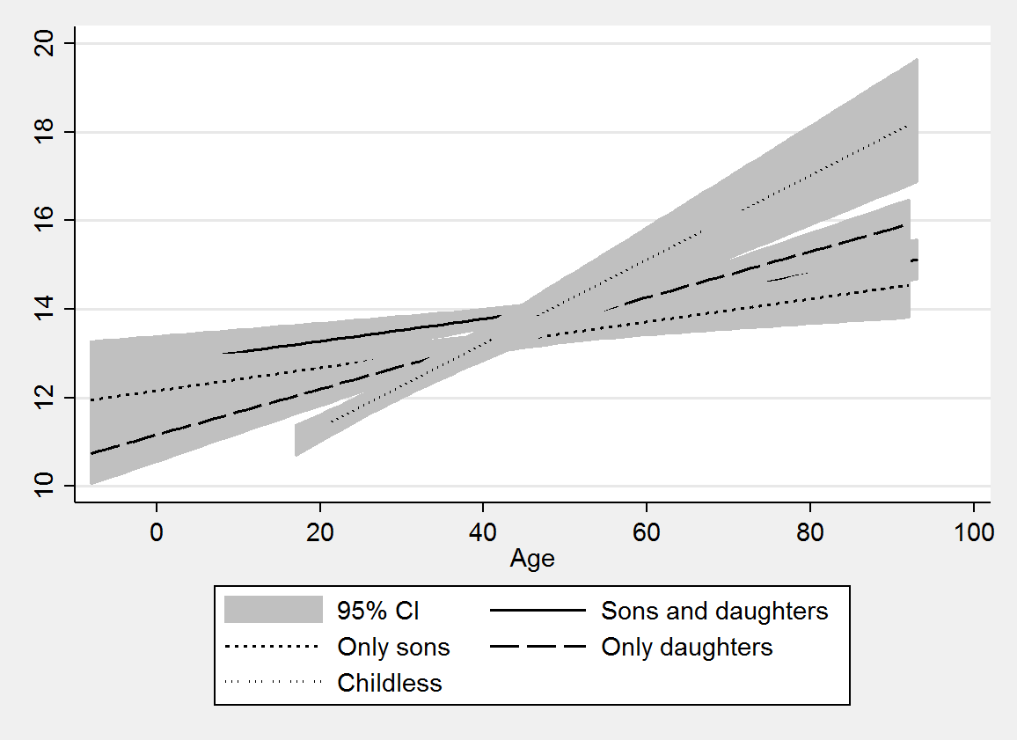 Figure A2Notes: Data weighed for national sample representability. Estimates include province fixed effects, coefficients omitted in table. 											           *p < .05. **p <.01. ***p < .001.Table A. Robustness checksTable A. Robustness checksTable A. Robustness checksTable A. Robustness checksTable A. Robustness checksTable A. Robustness checksTable A. Robustness checksModel A1Model A1Model A2Model A2Model A3Model A3bSEbSEbSEAge 0.982**0.3041.057***0.3060.982**0.305Age quadratic-0.007***0.002-0.008***0.002-0.007**0.002Gender1.413***0.2441.365***0.1971.141***0.195Not married1.036***0.2361.032***0.2350.960***0.288Education (ref: illiterate/Semiliterate)Education (ref: illiterate/Semiliterate)Education (ref: illiterate/Semiliterate)Education (ref: illiterate/Semiliterate)Primary-0.681**0.245-0.691**0.244-0.687**0.244Secondary-1.067***0.284-1.107***0.283-1.059**0.284Household income log (BRI)0.0700.078-0.0670.078-0.0740.079IADL1.032***0.0811.037***0.0811.031***0.081Some pension ins-0.460*0.213-0.467*0.213-0.464*0.213Not Han Ethnicity (Other)0.4430.3940.4660.3940.4610.395Retired0.0060.3250.0340.325-0.0050.325Residence (ref: rural)Residence (ref: rural)Residence (ref: rural)Urban-1.209***0.310-1.321***0.311-1.224***0.310Rural migrant1.018***0.262-1.008***0.262-1.040***0.260Religious0.4890.3080.4510.3080.4970.309Does not own home0.844*0.2720.796**0.2710.835**0.272Parental status (ref: sons and daughters)Parental status (ref: sons and daughters)Parental status (ref: sons and daughters)Parental status (ref: sons and daughters)   Only daughters0.4190.4379.481**3.3740.854*0.365   Only sons0.899**0.2723.1082.2800.629*0.253   Childless2.137**0.67222.582***5.3870.6780.805Parental status*GenderParental status*GenderParental status*Gender   Only daughters # Female0.8830.623   Only sons # Female-0.3970.436   Childless # Female-2.5231.173Parental status*AgeParental status*Age   Only daughters # Age   Only daughters # Age-0.129*0.050   Only sons #  Age   Only sons #  Age-0.0430.033   Childless #  Age   Childless #  Age-0.309***0.078Parental status*marital statusParental status*marital statusParental status*marital status   Only daughters # Not married   Only daughters # Not married   Only daughters # Not married0.1160.763   Only sons # Not married   Only sons # Not married   Only sons # Not married0.3780.533   Childless # Not married   Childless # Not married   Childless # Not married1.2241.112Intercept-19.47010.702-23.138*10.802-19.35710.747Observations602260226022R-squared0.1010.1030.133Table B. Socio-demographic information on the distribution of respondents by provincesTable B. Socio-demographic information on the distribution of respondents by provincesProvincen%%Beijing460.760.76Tianjin350.580.58Hebei3125.185.18Shanxi2123.523.52Liaoning62262210.3310.33Jilin951.581.58Heilongjiang1762.922.92Shanghai68811.4211.42Jiangsu1342.232.23Zhejiang631.051.05Anhui991.641.64Fujian721.21.2Jiangxi921.531.53Shandong3095.135.13Henan73812.2612.26Hubei941.561.56Hunan2213.673.67Guangdong4727.847.84Autonomous Region911.511.51Chongqing901.491.49Sichuan3195.35.3Guizhou2213.673.67Yunnan1151.911.91Shaanxi1201.991.99Gansu5869.739.73N (total)6022100100